Szeretettel meghívjuk Önt és kedves családját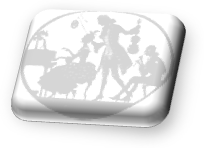 a Kontrasztok Alapfokú Művészeti Iskola diákjainaknyárköszöntő növendékhangversenyére,mely 2017. május 30-án, kedden 1715 órai kezdettel kerül megrendezésre az Bánki Donát Utcai Általános Iskola aulájában.(7633 Pécs, Bánki Donát u. 2.)Műsor: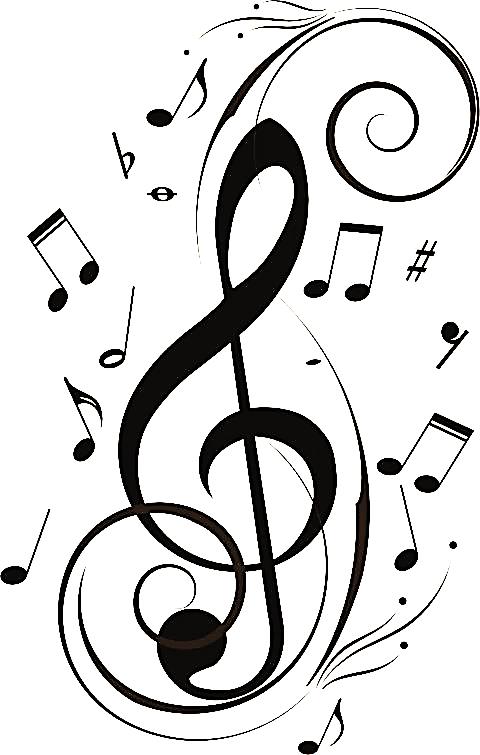 Dörgő Péter Zoltán7	J. van der Hove: Canarie	furulyaek2Bognár Árpád7	Mély erdőn ibolya virág 	furulyaek2Veres Gabriella7	J. S. Bach: Parasztkantáta	fuvola1Fetter Léna Fruzsina5	Anon.: Ungaresca 	furulyaek2Horváth Szilárd7	Hotteterre: Catillon	furulya1Csirke Réka5                   	Volt nékem egy kis szarkám    	furulyaek2Dick Zoltán6	Francia dal	szaxofon1Galac Dávid7	Thomas Morley: Balletto	furulya2Szokolai Dóra1	Benjamin Godard:  Allegretto  	fuvola8Gombkötő Enikő5             	Bergmann: Póniügetés            	furulya1Kruzsics Réka6 	 J. van der Hove: Canarie	furulyaek2Bozó Mercédesz5             	Bartók Béla: Játékdal                    	fuvola1Rubel Jázmin5                	Erdő szélén házikó                  	furulya1Kasper Kitti1  	Jean Brun: Románc 	fuvola10Griffaton Viktória7 	Balázs Árpád: Bodzavirág	furulya2Fetter Dénes János5         	Babell: Matróztánc                 	fuvola2Bognár Panna Eszter7	Moszkovszi: Spanyol tánc	fuvola3Ruszinko Édua Hajnal5            	Két ír dal                              	fuvola3Abai Jázmin3	Johann Adolf Hasse: Tambourine	fuvola4Fábián Kinga5                   	Mozart: Allegretto                  	fuvola3Adamovits Anna3 	A. Vivaldi: Siciliano	fuvola4Törő Emese5                   	Grétry: Flute air                     	fuvola3Egri Zsófia3	Bartók Béla: Este a székelyeknél	fuvola3Orosz Panna5                  	 Grecsanyinov: Vidám dal       	fuvola3Pankász Petra3	 Popp: La Chasse	fuvola6Bak Zsuzsanna4	Szokolay: Hüvelyk Matyi	zongora4
Williams:Hedwig témaPál Renáta3	Popp: Orosz Cigánydal	fuvola6		Bogár István: RondoVölgyi Boglárka2	G. B. Pergolesi: G-dúr fuvolaverseny I. tétel	fuvola6Felkészítő tanárok:Barth István1, Czepf József2, Czigler Gabriella, Fejér Eleonóra3, Horváth Judit4, Kéri Gerzson, Kővári Dóra5, Laduver Mihály6, Sóvári Zsuzsanna7